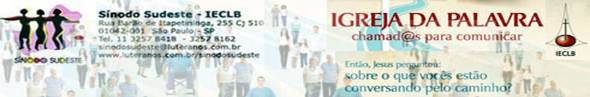 Boletim Semanal, Sínodo Sudeste - IECLB Nº 462  -    29/01/2015   a   05/02/2015     -   www.luteranos.com.br/sinodosudesteAgenda do Pastor SinodalQuinta-feira, 29 de janeiro: Reunião com o Presbitério da Paróquia Bom Samaritano,  Ipanema – RJSexta-feira, dia 30 de janeiro: Reunião com o Presbitério da Paróquia Rio de Janeiro-Norte. Ilha do Governador – RJSábado, dia 31 de janeiro:  19h - Culto de Instalação do Pastor Francisco Rafael Soares dos Santos – Terceiro Campo de Atividade Ministerial da Paróquia Esperança – Niterói – RJ / Projeto Educar pela Paz: “trocando armas por microfones”. Comunidade Niterói-RJDomingo, dia 01 de fevereiro: 10h – Culto de Instalação do Pastor Zulmir Ernesto Penno – Segundo Campo de Atividade Ministerial da Paróquia Esperança  - Comunidade Norte Fluminense – Rio das Ostras-RJ.O Pastor Em. Zulmir Ernesto Penno foi convidado para assumir o ministério pastoral na Comunidade Norte Fluminense por um período de seis meses.Em suas orações, incluam a Paróquia Rio de Janeiro-Norte, suplicando que Deus toque o coração de um/a ministro/a para que se candidate ao pastorado na Ilha do Governador. Também peçam a Deus que envolva os pastores Francisco e Zulmir com o manto do seu cuidado para que possam atuar com fé e alegria no  novo campo de atividade ministerial.Motivações para as Ofertas nos CultosAs dádivas partilhadas nos Cultos ...1º de fevereiro - 4º Domingo após Epifaniasão destinadas pelas Comunidades - Oferta LOCALLema Bíblico da SemanaJesus leu no livro do profeta Isaías: O Espírito do Senhor está sobre mim, pelo que me ungiu para evangelizar os pobres; enviou-me para proclamar libertação aos cativos e restauração da vista aos cegos, para por em liberdade os oprimidos. Lucas 4.18Esta profecia é muito antiga. Ela expressa a expectativa do povo do Antigo Testamento de uma total reviravolta no comportamento e nos relacionamentos humanos superando o pecado e a injustiça reinantes.Parte-se da convicção de que Deus é Senhor sobre todas as coisas, tudo pertence a ele, dele vem a vida. Para superar a desigualdade provocada pelo pecado humano, Israel instituiu o Ano do Jubileu (Levítico 25), para, nessa data, libertar as pessoas escravizadas e devolver a terra aos donos originais.Jesus leu esta passagem de Isaías 61.1-2 na sinagoga de Nazaré para descrever seu ministério. Era comum alguém fazer a leitura bíblica durante a celebração e, em seguida, fazer uma interpretação do texto. O que impressionou os ouvintes foi o fato de Jesus, a quem conheciam como o filho do carpinteiro José e morador de Nazaré, afirmar que a profecia de Isaías estava se cumprindo nele. O ano do Jubileu é hoje. Agora! Não em uma data longínqua qualquer. Como ungido e cheio do Espírito Santo, Jesus se identificou como o enviado de Deus para pregar as boas novas, para curar, trazer libertação, para proclamar graça, e para oferecer salvação. Há muito tempo, Israel aguardava a vinda de um Salvador. “Hoje se cumpriu a Escritura”, anunciou Jesus. Em outras palavras, Jesus afirmou que o Reino de Deus chegou.O novo tempo que se inaugura com Jesus implica transformação integral das pessoas. É tempo de libertação, de vida digna e plena e de salvação. Também nós vivemos na expectativa desse novo tempo. Nós somos vocacionados para levar adiante esta Boa Nova. Hoje! Nosso falar e nosso agir devem promover a restauração da vida, a superação do sofrimento e a renovação da esperança. Pastor Sinodal Geraldo GrafMeditação Publicada no Portal LuteranosMinistros e Ministras no Sínodo Sudeste - IECLBLá vem outro ano de presente...
Mais uma travessia a nossa frente. A vida nos ensina que o importante não é a chegada, mas sim a travessia. Muitas pessoas quando saem pra viajar, correm tanto só pra depois dizer quantas horas e quantos minutos gastaram desde a saída até a chegada. E o mais interessante...Leia a meditação>>>4 EXEMPLOS DE DISPOSIÇÃO PARA 2015Disposição/Indisposição. Quantas vezes a gente já falou ou pensou: “Ah! Hoje eu estou indispost@ a fazer isso!” Ou quantas vezes ouvimos: “Hoje acordei indispost@!” E ainda, quantas vezes ...Leia a meditação>>>Dicas para economizar água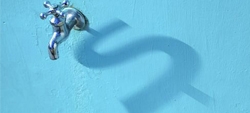 Confira algumas ações práticas para economizar água:No banho, molhe o corpo, feche a torneira, ensaboe-se, coloque xampu. Após se ensaboar, abra a torneira para se enxaguar rapidamente.Na hora de escovar os dentes, o melhor é deixar a torneira fechada. De preferência, coloque água num copo e use o conteúdo para enxaguar a boca. Para fazer a barba, também não deixe a água escorrendoConserve a descarga regulada e conserte vazamentos.Não jogue lixo nem papel higiênico no sanitário para não entupir os encanamentos, nem ter de usar mais água na descarga.Antes de abrir a torneira da pia da cozinha, passe a esponja na louça, talheres e panelas. Ensaboe na pia toda a louça com a torneira fechada e, depois, enxágue. No caso de máquina de lavar, só use na capacidade plena.Use somente um copo para beber água.Só ligue a máquina de lavar roupa ou use o tanque com a capacidade total. Espere juntar roupa suficiente para isto. . Lave as peças individuais à mão.Molhe as plantas com regador.Varra a calçada. Ao lavar a calçada, não use a mangueira como se fosse vassoura. Utilize uma vassoura de verdade e, depois, jogue um balde d’água Se houver sujeiras localizadas, se balde e pano.Carro. Também não utilize mangueira para lavar o veículo. O melhor é usar esponja e água acondicionada em um balde.                  Fonte: PROTESTENotícias das Comunidades e Paróquias do Sinodo Sudeste publicadas no Portal Luteranos
Alguns destaques do  mês:23/03/2015  Curso Básico da Fé21/02/2015  NOITE DO PIJAMA - 21/02/201527/01/2015  Luteranos Santos - Boletim Semanal Nº 38 - 150127 - Marcos 4,35-40 - Calma na tempestade23/01/2015  4 EXEMPLOS DE DISPOSIÇÃO PARA 201522/02/2015  Convocação para Assembléia Geral Ordinária 22/02/201522/01/2015  Capela de Cristo - Boletim Expresso Nº 242 - 150122 - Mateus 8,5-13: Fé para mudar a vida21/01/2015  Campinas realiza atos pelo Combate À Intolerância Religiosa10/01/2015  Je suis!As edições do Boletim Semanal estão disponíveis na página do Sínodo Sudeste 
no portal Luteranos. CLIQUE AQUI 
Você está recebendo este Boletim Semanal por estar cadastrado em nosso Banco de Dados.
Caso não queira mais receber este Boletim, por favor, clique aqui.
Caso desejar alterar ou incluir novo endereço de e-mail para receber este Boletim, clique aqui